
Задание на 18.11. по УП 01Тест 1) Реквизит документа – это:
а) его отдельный элемент;
б) часть служебного письма;
в) фирменный бланк.
2) «Делопроизводство» - это:
а) систем хранения документов;
б) составление документов;
в) документирование и организация работы с документами.
3) В каком случае правильно оформлен реквизит «Адресат»:
4) Каким образом оформляется реквизит «Адресат» в случае, если документ адресуется физическому лицу? Приведите пример.
5) Каким образом оформляется реквизит «Адресат» в случае, если документ адресуется конкретному должностному лицу? Приведите пример.
6) Каким образом оформляется реквизит «Адресат» в случае, если документ адресуется организации в целом? Приведите пример.
7) При адресовании частному физическому лицу инициалы указывают:
а) перед фамилией;
б) после фамилии.
8) В каком случае правильно оформлен реквизит «Подпись»:
а) Ректор Пшенов П.М. Пшенов 
б) Директор школы № 432 Спицына Спицына Ф.И.
в) Главный бухгалтер Веревкина Веревкина С.А.
Директор МГУ Воронов Воронов П.В.
г) Директор школы № 45 подпись Ю.Г. Деминов
Директор школы № 56 подпись М.И. Рыбкина 
д) Директор школы № 31 Директор школы № 87

________Ящик А.А. __________Жмуркина О.П.
9) В каком случае правильно оформлен реквизит «Подпись» (во время отсутствия руководителя документ подписывается заместителем, исполняющим обязанности руководителя):
а) За Директора ___________________А.И. Сидоров
(подпись его зама Петрова)
б) Директор____________________А.И. Сидоров
(подпись его зама Петрова)
в) И.О. директора_________________________О.М. Петров
(личная подпись заместителя директора)
10) В каком случае правильно оформлен реквизит «Отметка о наличии приложения», если в тексте сопроводительного письма НЕ упоминалось о приложении:
а) Приложение: 1. Положение об Управлении регионального кредитования 
на 5 л. в 1 экз.
2. Правила подготовки и оформления документов 
Управления регионального кредитования на 7 л. в 2 экз.
б) Приложение: на 6 л. В 1 экз.
11) В каком случае правильно оформлен реквизит «Отметка о наличии приложения», если в тексте сопроводительного письма упоминалось о приложении:
а) Приложение: 1. Положение об Управлении регионального кредитования 
на 5 л. в 1 экз.
2. Правила подготовки и оформления документов 
Управления регионального кредитования на 7 л. в 2 экз.
б) Приложение: на 6 л. В 1 экз.
12) С какой целью на служебном письме указывают фамилию и телефон исполнителя:
а) для оперативной связи с исполнителем;
б) для придания документу юридической силы.
13) План работы института на 2004-2005 учебный год утверждается решением педагогического совета. В каком случае правильно оформлен реквизит «Гриф утверждения документа»:
а) УТВЕРЖДАЮ Решение педагогического совета от 12.08.2004 г. № 14;
б) УТВЕРЖДЕН Решением педагогического совета от 12.08.2004 № 14;
в) УТВЕРЖДЕН Решение педагогического совета от 112.08.2004 г. № 14;
г) УТВЕРЖДЕН Решением педагогического совета от 12.08.2004 г. № 14.
14) Перечислите составные части реквизита «Гриф согласования»
15) Каковы составные части реквизита «Виза согласования»? Перечислите
16) Реквизит «Гриф согласования» оформляется следующим образом:
17) Реквизит «Виза согласования» оформляют следующим образом:
18) С помощью какого реквизита оформляется внешнее согласование документа:
а) виза согласования;
б) гриф согласования.
19) С помощью какого реквизита оформляется согласование документа внутри организации:
а) виза согласования;
б) гриф согласования.
20) В каком случае правильно оформлен реквизит «Отметка о заверении копии»:
а) Верно:
Инспектор Отдела кадров Зинченко М.Л. Зинченко
б) Верно
Инспектор Отдела кадров Зинченко М.Л. Зинченко
в) Верно
Инспектор Отдела кадров Зинченко М.Л. Зинченко
25.12.2004 г.
г) Верно
Инспектор Отдела кадров Зинченко М.Л. Зинченко
25.12.2004
д) Верно
Инспектор Отдела кадров Зинченко Зинченко М.Л.

25.12.2004
21) Определите, в каком варианте правильно поставлена печать в приведенных примерах:
а) Директор Иванов О.К. Иванов



б) Директор Иванов О.К. Иванов



в) Директор Иванов О.К. Иванов



г) Директор Иванов О.К. Иванов



д) Директор Иванов О.К. Иванов
22) Какие реквизиты располагаются в правом верхнем углу документа:
а) наименование организации;
б) гриф утверждения;
в) дата документа;
г) отметка об исполнителе;
д) место составления документа. 
23) К видам бланков относятся:
а) бланк служебного письма;
б) бланк конкретного вида документа; 
в) общий бланк;
г) бланк структурного подразделения;
д) должностной бланк;
е) все вышеперечисленные виды.
24) В каком случае составляют список-рассылку?
а) если указывается более одного адресата;
б) если указывается более четырех адресатов;
в) если указывается более пяти адресатов;
г) если указывается более двух адресатов.
25) Реквизит «Наименование вида документа» оформляют:
а) прописными буквами;
б) строчными буквами;
в) первая - прописная буква, последующие – строчные.
26) Зачем в документах выделяют служебные поля?
27) Определите, правильно ли указаны размеры полей служебных документов. При выявлении ошибки напишите в правой части таблицы правильный вариант ответа.
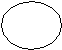 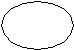 Выполнить тест. (Отправить на электронный адрес zinka_nada@mail.ru или фотографию своей тетради  в мессенджеры  Viber, WhatsApp)P.S.  Сдать не позднее 17.00, 18.11.2020 г.  Спасибо!!!
а) Директору ООО «Дизайн-А» 

В.А. Лагуниной
б) Директору НПЛ 

Русакову Ивану Федоровичу
в) 301265, Тульская обл.,

гю Липки, Киреевский р-н,

ул. Садовая, д. 5, кв. 12

Образцову О.П.
г) Е.И. Жук

ул. Чурина, д.14, кв.1,

г. Новоуральск, 

Свердловская обл., 624130 а) СОГЛАСОВАНО

Ректор Финансовой академии

при Правительстве Российской Федерации

Орлов С.В. Орлов

31.07.2004б) Руководитель юридического отдела

Семенюк А.В. Семенюк

31.07.2004а) СОГЛАСОВАНО

Ректор Финансовой академии

при Правительстве Российской Федерации

Орлов С.В. Орлов

31.07.2004б) Руководитель юридического отдела

Семенюк А.В. Семенюк

31.07.2004